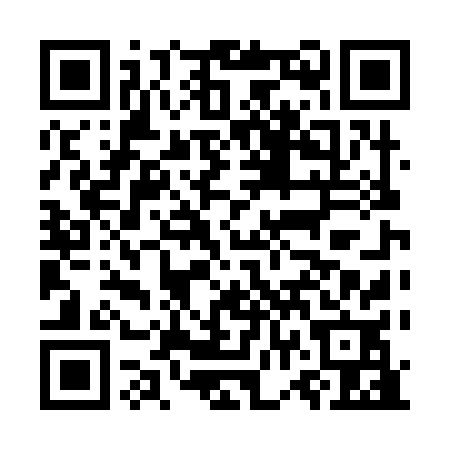 Prayer times for River Forest Shores, Virginia, USAMon 1 Jul 2024 - Wed 31 Jul 2024High Latitude Method: Angle Based RulePrayer Calculation Method: Islamic Society of North AmericaAsar Calculation Method: ShafiPrayer times provided by https://www.salahtimes.comDateDayFajrSunriseDhuhrAsrMaghribIsha1Mon4:205:501:095:008:289:572Tue4:215:501:095:018:289:573Wed4:225:511:095:018:289:564Thu4:225:511:095:018:279:565Fri4:235:521:105:018:279:566Sat4:245:521:105:018:279:557Sun4:255:531:105:018:279:558Mon4:255:531:105:018:269:549Tue4:265:541:105:018:269:5410Wed4:275:551:105:028:269:5311Thu4:285:551:105:028:259:5312Fri4:295:561:115:028:259:5213Sat4:305:571:115:028:259:5114Sun4:305:571:115:028:249:5115Mon4:315:581:115:028:249:5016Tue4:325:591:115:028:239:4917Wed4:335:591:115:028:229:4818Thu4:346:001:115:028:229:4719Fri4:356:011:115:028:219:4720Sat4:366:011:115:028:219:4621Sun4:376:021:115:028:209:4522Mon4:386:031:115:018:199:4423Tue4:396:041:115:018:199:4324Wed4:406:051:115:018:189:4225Thu4:426:051:115:018:179:4126Fri4:436:061:115:018:169:4027Sat4:446:071:115:018:159:3828Sun4:456:081:115:018:159:3729Mon4:466:081:115:008:149:3630Tue4:476:091:115:008:139:3531Wed4:486:101:115:008:129:34